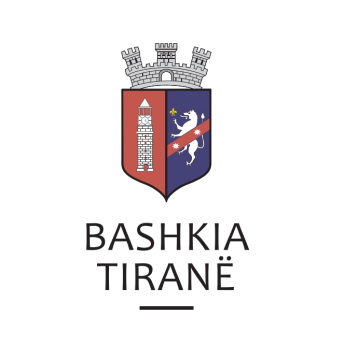      R  E  P U  B  L  I  K  A    E   S  H  Q  I  P  Ë  R  I  S  Ë
  BASHKIA TIRANË
DREJTORIA E PËRGJITHSHME PËR MARRËDHËNIET ME PUBLIKUN DHE JASHTË
DREJTORIA E KOMUNIKIMIT ME QYTETARËTLënda: Kërkesë për shpallje nga Gjykata e Apelit Durrës për z. Edmond Goga.Pranë Bashkisë Tiranë ka ardhur kërkesa për shpallje nga Gjykata e Apelit Durrës me nr. 1309 sistemi (A.B), datë 31.12.2018, protokolluar në institucionin tonë me nr. 378 prot., datë 07.01.2019.Ju sqarojmë se kjo gjykatë dërgon shpallje se është zhvilluar gjykimi i çështjes civile që i përket:Paditës:                       Edmond Gogo, në mungesë.I paditur:                  Ujësjellës Kanalizime sh.a Tiranë, në mungesë.Objekti:                      Pavlefshmëria e titullit ekzekutivDrejtoria e Komunikimit me Qytetarët ka bërë të mundur afishimin e shpalljes për z. Edmond Goga, në tabelën e shpalljeve të Sektorit të Informimit dhe Shërbimeve për Qytetarët pranë Bashkisë Tiranë.     R  E  P U  B  L  I  K  A    E   S  H  Q  I  P  Ë  R  I  S  Ë
  BASHKIA TIRANË
DREJTORIA E PËRGJITHSHME PËR MARRËDHËNIET ME PUBLIKUN DHE JASHTË
DREJTORIA E KOMUNIKIMIT ME QYTETARËTLënda: Kërkesë për shpallje nga Gjykata e Rrethit Gjyqësor Elbasan për znj. Kristina Ibra.Pranë Bashkisë Tiranë ka ardhur kërkesa për shpallje nga Gjykata e Rrethit Gjyqësor Elbasan, me nr. 1494 regj. themeltar., datë 27.12.2018, protokolluar në Bashkinë Tiranë me nr. 379 prot., datë 07.01.2019.Ju sqarojmë se kjo gjykatë dërgon për shpallje njoftimin për gjykimin të çështjes civile me palë:Kërkues:                            Permbaruesi Gjyqesor Privat Halit Cani Persona te trete:              Lavdije Hasa, Fatmir Ibra etj. Objekti:                            Veçim pjese takueseDrejtoria e Marrëdhënieve me Publikun ka bërë të mundur afishimin e shpalljes për znj. Kristina Ibra, në tabelën e shpalljeve të Sektorit të Komunikimit dhe Pritjes së Qytetarit pranë Bashkisë së Tiranës.     R  E  P U  B  L  I  K  A    E   S  H  Q  I  P  Ë  R  I  S  Ë
  BASHKIA TIRANË
DREJTORIA E PËRGJITHSHME PËR MARRËDHËNIET ME PUBLIKUN DHE JASHTË
DREJTORIA E KOMUNIKIMIT ME QYTETARËTLënda: Kërkesë për shpallje nga Gjykata e Rrethit Gjyqësor Berat për znj. Dallandyshe Klosi (Shalsi).Pranë Bashkisë Tiranë ka ardhur kërkesa për shpallje nga Gjykata e Rrethit Gjyqësor Berat, me nr. 1096 regjistri, datë 27.12.2018, protokolluar në Bashkinë Tiranë me nr. 376 prot., datë 07.01.2019.Ju sqarojmë se kjo gjykatë dërgon shpallje se është duke u zhvilluar gjykimi i çështjes civile që i përket:Paditës:                            Themi GjikaTë Paditur:                        Dallandyshe KlosiObjekt:                               Detyrim njohje pronarData dhe ora e seancës:     29.01.2019, ora 09:00Drejtoria e Komunikimit me Qytetarët ka bërë të mundur afishimin e shpalljes për znj. Dallandyshe Klosi (Shalsi), në tabelën e shpalljeve të Sektorit të Informimit dhe Shërbimeve për Qytetarët pranë Bashkisë Tiranë.     R  E  P U  B  L  I  K  A    E   S  H  Q  I  P  Ë  R  I  S  Ë
  BASHKIA TIRANË
DREJTORIA E PËRGJITHSHME PËR MARRËDHËNIET ME PUBLIKUN DHE JASHTË
DREJTORIA E KOMUNIKIMIT ME QYTETARËTLënda: Kërkesë për shpallje nga Gjykata e Rrethit Gjyqësor Tiranë, për znj. Nuriye Adiguzel.Pranë Bashkisë Tiranë ka ardhur kërkesa për shpallje nga Gjykata e Rrethit Gjyqësor Tiranë me nr. 949 akti, datë 27.12.2018, protokolluar në Bashkinë Tiranë me nr. 377 prot., datë 07.01.2019.Ju sqarojmë se kjo gjykatë dërgon shpallje se është zhvilluar gjykimi i çështjes penale që i përket:Kërkues:                            Prokuroria e Rrethit Gjyqrsor TiraneObjekti:                             Revokim i vendimitDrejtoria e Komunikimit me Qytetarët ka bërë të mundur afishimin e shpalljes për znj. Nuriye Adiguzel, në tabelën e shpalljeve të Sektorit të Informimit dhe Shërbimeve për Qytetarët pranë Bashkisë Tiranë.     R  E  P U  B  L  I  K  A    E   S  H  Q  I  P  Ë  R  I  S  Ë
  BASHKIA TIRANË
DREJTORIA E PËRGJITHSHME PËR MARRËDHËNIET ME PUBLIKUN DHE JASHTË
DREJTORIA E KOMUNIKIMIT ME QYTETARËTLënda: Kërkesë për shpallje nga Gjykata e Apelit Administrativ Tiranë për z. Enton Dino.  Pranë Bashkisë Tiranë ka ardhur kërkesa për shpallje nga Gjykata e Apelit Administrativ Tiranë me nr. 13398/7921 akti, datë 03.01.2019, protokolluar në Bashkinë Tiranë me nr. 375 prot., datë 07.01.2019.Ju sqarojmë se kjo gjykatë dërgon shpallje se është zhvilluar gjykimi i çështjes administrative që i përket:Paditës:                   Lorenc Çapeli Të paditur:             Dashurije Dino, Enton Dino, Ilvana Dino, Adnand Dino,                                 Ndërmarrja e Punetoreve nr. 3 Tiranë.   Objekti:                Detyrim i te paditurve te me njohin si qirramarres te banesesDrejtoria e Komunikimit me Qytetarët ka bërë të mundur afishimin e shpalljes z. Enton Dino,  në tabelën e shpalljeve të Sektorit të Informimit dhe Shërbimeve për Qytetarët pranë Bashkisë Tiranë.     R  E  P U  B  L  I  K  A    E   S  H  Q  I  P  Ë  R  I  S  Ë
  BASHKIA TIRANË
DREJTORIA E PËRGJITHSHME PËR MARRËDHËNIET ME PUBLIKUN DHE JASHTË
DREJTORIA E KOMUNIKIMIT ME QYTETARËTLënda: Kërkesë për shpallje nga Gjykata e Apelit Administrativ Tiranë për znj. Dashurije Dino.  Pranë Bashkisë Tiranë ka ardhur kërkesa për shpallje nga Gjykata e Apelit Administrativ Tiranë me nr. 13398/7921 akti, datë 03.01.2019, protokolluar në Bashkinë Tiranë me nr. 374 prot., datë 07.01.2019.Ju sqarojmë se kjo gjykatë dërgon shpallje se është zhvilluar gjykimi i çështjes administrative që i përket:Paditës:                   Lorenc Çapeli Të paditur:             Dashurije Dino, Enton Dino, Ilvana Dino, Adnand Dino,                                 Ndërmarrja e Punetoreve nr. 3 Tiranë.   Objekti:                Detyrim i te paditurve te me njohin si qirramarres te banesesDrejtoria e Komunikimit me Qytetarët ka bërë të mundur afishimin e shpalljes znj.  Dashurije Dino,  në tabelën e shpalljeve të Sektorit të Informimit dhe Shërbimeve për Qytetarët pranë Bashkisë Tiranë.     R  E  P U  B  L  I  K  A    E   S  H  Q  I  P  Ë  R  I  S  Ë
  BASHKIA TIRANË
DREJTORIA E PËRGJITHSHME PËR MARRËDHËNIET ME PUBLIKUN DHE JASHTË
DREJTORIA E KOMUNIKIMIT ME QYTETARËTLënda: Kërkesë për shpallje nga Gjykata e Rrethit Gjyqësor Vlorë për znj. Mimoza Lena.Pranë Bashkisë Tiranë ka ardhur kërkesa për shpallje nga Gjykata e Rrethit Gjyqësor Vlorë me nr. 1509 akti (A. Basho.), datë 27.12.2018, protokolluar në Bashkinë Tiranë me nr. 373 prot., datë 07.01.2019.Ju sqarojmë se kjo gjykatë dërgon shpallje se është duke u zhvilluar gjykimi i çështjes civile që i përket:Paditës:                              Mimoza Lena.Të Paditur:                        Mentor MustafarajObjekt:                               Revokim i dhurimitPerson i tretë:                    Shoqëria Tregtare “Ansi” sh.p.k.Drejtoria e Komunikimit me Qytetarët ka bërë të mundur afishimin e shpalljes për znj. Mimoza Lena, në tabelën e shpalljeve të Sektorit të Informimit dhe Shërbimeve për Qytetarët pranë Bashkisë Tiranë.     R  E  P U  B  L  I  K  A    E   S  H  Q  I  P  Ë  R  I  S  Ë
  BASHKIA TIRANË
DREJTORIA E PËRGJITHSHME PËR MARRËDHËNIET ME PUBLIKUN DHE JASHTË
DREJTORIA E KOMUNIKIMIT ME QYTETARËTLënda: Kërkesë për shpallje nga Gjykata e Rrethit Gjyqësor Vlorë për z. Jorgo Mandili.Pranë Bashkisë Tiranë ka ardhur kërkesa për shpallje nga Gjykata e Rrethit Gjyqësor Vlorë me nr. 1835 akti (H. Sinanaj.), datë 27.12.2018, protokolluar në Bashkinë Tiranë me nr. 382 prot., datë 07.01.2019.Ju sqarojmë se kjo gjykatë dërgon shpallje se është duke u zhvilluar gjykimi i çështjes civile që i përket:Paditës:                              Jorgo Mandili.I Paditur:                        Universiteti “Ismail Qemali” VlorëObjekt:                               Detyrim per shperblimin e oreve te punesDrejtoria e Komunikimit me Qytetarët ka bërë të mundur afishimin e shpalljes për z. Jorgo Mandili, në tabelën e shpalljeve të Sektorit të Informimit dhe Shërbimeve për Qytetarët pranë Bashkisë Tiranë.     R  E  P U  B  L  I  K  A    E   S  H  Q  I  P  Ë  R  I  S  Ë
  BASHKIA TIRANË
DREJTORIA E PËRGJITHSHME PËR MARRËDHËNIET ME PUBLIKUN DHE JASHTË
DREJTORIA E KOMUNIKIMIT ME QYTETARËTLënda:  Kërkesë për shpallje nga Gjykata e Rrethit Gjyqësor Sarandë për z. Rahman Selmanllari, z. Joli Gugash Zerri, z. Melios Delvina, z. Skënder Delvina, z. Avni Delvina, znj. Nimete Delvina, z. Ymer Delvina, znj. Reveka Delvina dhe  z. Leonardo Zerri.Pranë Bashkisë Tiranë ka ardhur kërkesa për shpallje me nr. regj. them. 01410, datë 28.12.2018, protokolluar në institucionin tonë me nr. 383 prot., datë 07.01.2019.Ju sqarojmë se kjo gjykatë dërgon për shpalljen e çështjes civile që i përket palëve:Paditës:               Elida DanaTë Paditur:        Avni Delvina, Ymer Delvina etjObjekti:              Rivendosje e së drejtësDrejtoria e Komunikimit me Qytetarët ka bërë të mundur afishimin e shpalljes për Rahman Selmanllari, z. Joli Gugash Zerri, z. Melios Delvina, z. Skënder Delvina, z. Avni Delvina, znj. Nimete Delvina, z. Ymer Delvina, znj. Reveka Delvina dhe  z. Leonardo Zerri, në tabelën e shpalljeve të Sektorit të Informimit dhe Shërbimeve për Qytetarët pranë Bashkisë Tiranë.     R  E  P U  B  L  I  K  A    E   S  H  Q  I  P  Ë  R  I  S  Ë
  BASHKIA TIRANË
DREJTORIA E PËRGJITHSHME PËR MARRËDHËNIET ME PUBLIKUN DHE JASHTË
DREJTORIA E KOMUNIKIMIT ME QYTETARËTLënda: Kërkesë për shpallje nga Gjykata Administrative e Shkallës së Parë Tiranë për znj. Emanuela Pogaçe dhe z. Arben Xhepa. Pranë Bashkisë Tiranë ka ardhur kërkesa për shpallje nga Gjykata Administrative e Shkallës së Parë Tiranë, 3408 regjistri, datë 26.12.2018, protokolluar në Bashkinë Tiranë me nr. 450 prot., datë 07.01.2019.Ju sqarojmë se kjo gjykatë dërgon për shpallje njoftimin për gjykimin të çështjes civile me palë:Pala Paditëse:                     Prefekti i Qarkut TiranëPala e Paditur:                   Bashkia Tiranë, Sokol Xhepa, etj.Person i tretë:                    ZVRPP TiranëObjekti:                             Shfuqizim AMTP-së...Data dhe ora e seancës:    28.01.2019, ora 10:30Drejtoria e Komunikimit me Qytetarët ka bërë të mundur afishimin e shpalljes për znj. Emanuela Pogaçe dhe z. Arben Xhepa, në tabelën e shpalljeve të Sektorit të Informimit dhe Shërbimeve për Qytetarët pranë Bashkisë Tiranë.     R  E  P U  B  L  I  K  A    E   S  H  Q  I  P  Ë  R  I  S  Ë
  BASHKIA TIRANË
DREJTORIA E PËRGJITHSHME PËR MARRËDHËNIET ME PUBLIKUN DHE JASHTË
DREJTORIA E KOMUNIKIMIT ME QYTETARËTLënda: Kërkesë për shpallje nga Gjykata e Apelit Administrativ Tiranë për z. Adnand Dino.  Pranë Bashkisë Tiranë ka ardhur kërkesa për shpallje nga Gjykata e Apelit Administrativ Tiranë me nr. 13398/7921 akti, datë 03.01.2019, protokolluar në Bashkinë Tiranë me nr. 387 prot., datë 07.01.2019.Ju sqarojmë se kjo gjykatë dërgon shpallje se është zhvilluar gjykimi i çështjes administrative që i përket:Paditës:                   Lorenc Çapeli Të paditur:             Dashurije Dino, Enton Dino, Ilvana Dino, Adnand Dino,                                 Ndërmarrja e Punetoreve nr. 3 Tiranë.   Objekti:                Detyrim i te paditurve te me njohin si qirramarres te banesesDrejtoria e Komunikimit me Qytetarët ka bërë të mundur afishimin e shpalljes z. Adnand Dino,  në tabelën e shpalljeve të Sektorit të Informimit dhe Shërbimeve për Qytetarët pranë Bashkisë Tiranë.     R  E  P U  B  L  I  K  A    E   S  H  Q  I  P  Ë  R  I  S  Ë
  BASHKIA TIRANË
DREJTORIA E PËRGJITHSHME PËR MARRËDHËNIET ME PUBLIKUN DHE JASHTË
DREJTORIA E KOMUNIKIMIT ME QYTETARËTLënda: Kërkesë për shpallje nga Gjykata e Apelit Administrativ Tiranë për znj. Ilvana Dino.  Pranë Bashkisë Tiranë ka ardhur kërkesa për shpallje nga Gjykata e Apelit Administrativ Tiranë me nr. 13398/7921 akti, datë 03.01.2019, protokolluar në Bashkinë Tiranë me nr. 386 prot., datë 07.01.2019.Ju sqarojmë se kjo gjykatë dërgon shpallje se është zhvilluar gjykimi i çështjes administrative që i përket:Paditës:                   Lorenc Çapeli Të paditur:             Dashurije Dino, Enton Dino, Ilvana Dino, Adnand Dino,                                 Ndërmarrja e Punetoreve nr. 3 Tiranë.   Objekti:                Detyrim i te paditurve te me njohin si qirramarres te banesesDrejtoria e Komunikimit me Qytetarët ka bërë të mundur afishimin e shpalljes znj. Ilvana Dino,  në tabelën e shpalljeve të Sektorit të Informimit dhe Shërbimeve për Qytetarët pranë Bashkisë Tiranë.